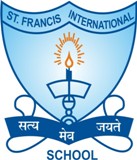 ST. FRANCIS INTERNATIONAL SCHOOLP-188 C.I.T. SCHEME IV M, SUREN SARKAR ROAD,			KOLKATA- 700010PH: 033 2363 3015 / 4601 4884, MOBILE: 6290000935                Email: info@francisinternational.org______________________________________________________________________________	          NOTICE1.  The online classes will remain suspended on Monday      30th November 2020, on account of Guru Nanak’s Birthday.               2.  The online classes will remain suspended on Thursday     2nd December 2020, on account of St. Francis Xavier’s Feast Day.3.  Winter vacation from Saturday 19th December 2020 till      Sunday 3rd January 2021.4.  Online classes resumes from 3rd January 2021 at 10.00 am.Thank you,Priyanka Chopra						Date: 27-11-2020Director